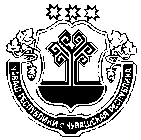 В соответствии со ст. 39.11, 39.12 Земельного кодекса Российской Федерации от 25.10.2001 № 136-ФЗ, Федеральным законом от 06 октября 2003 года № 131-ФЗ «Об                       общих принципах организации местного самоуправления в Российской Федерации», Постановлением Правительства  Российской Федерации от 10.09.2012 № 909 «Об определении официального сайта Российской Федерации в информационно-телекоммуникационной сети «Интернет» для размещения информации о проведении торгов и внесении изменений в некоторые акты Правительства Российской Федерации», администрация Моргаушского района Чувашской Республики п о с т а н о в л я е т :Администрации Сятракасинского сельского поселения Моргаушского района Чувашской Республики подготовить необходимую документацию для проведения открытого аукциона по сдаче в аренду земельных участков: 	лот №1 – из категории «земли сельскохозяйственного назначения» 21:17:230701:1050, расположенный по адресу: Чувашская Республика - Чувашия, р-н Моргаушский, с/пос Сятракасинское, вид разрешенного использования: для ведения сельскохозяйственного производства, общей площадью 21 4200  кв.м.;	лот №2 – из категории «земли сельскохозяйственного назначения» 21:17:230701:1049, расположенный по адресу: Чувашская Республика - Чувашия, р-н Моргаушский, с/пос. Сятракасинское, вид разрешенного использования: для ведения сельскохозяйственного производства, общей площадью 113400    кв.м.;           лот №3 – из категории «земли сельскохозяйственного назначения» 21:17:230701:1054, расположенный по адресу: Чувашская Республика - Чувашия, р-н Моргаушский, с/пос Сятракасинское, вид разрешенного использования: для ведения сельскохозяйственного производства, общей площадью 252000  кв.м.;             Установить начальную цену земельных участков (на основании отчетов независимых оценщиков):по лоту № 1 в размере 12 000 ( Двенадцать тысяч  ) рублей;по лоту № 2 в размере 6 800 ( шесть тысяч  восемьсот) рублей;по лоту № 3 в размере 14 000 ( Четырнадцать тысяч  ) рублей;задаток установить в размере 100% от начальной цены земельного участка;шаг аукциона установить в размере 3% от начальной цены земельного участка;срок аренды установить на 49 (сорок девять) лет.	3. Утвердить документацию на проведение аукциона на право заключения договора аренды земельного участка (Приложения №№ 1, 2,3,4).	4. Форма проведения аукциона – открытый аукцион. Победителем аукциона признается лицо, предложившее в ходе аукциона наибольший размер ежегодной арендной платы за земельный участок.	5. Объявление о проведении открытого аукциона разместить в периодическом печатном издании «Вестник Сятракасинского сельского поселения Моргаушского района Чувашской Республики», на официальном сайте Российской Федерации в информационно-телекоммуникационной сети Интернет (далее официальный сайт) www.torgi.gov.ru, на сайте администрации Сятракасинского сельского поселения Моргаушского района Чувашской Республики http://gov.cap.ru/Laws.aspx?id=318267gov_id=426.	6. Утвердить комиссию по проведению аукциона на право заключения договоров аренды земельных участков, находящихся в муниципальной собственности Сятракасинского сельского поселения Моргаушского района Чувашской Республики, в следующем составе:– Никитина Н.Г. – глава администрации Сятракасинского сельского поселения Моргаушского района, председатель комиссии.– Валежникова О.А. – начальник отдела имущественных и земельных отношений администрации Моргаушского района Чувашской Республики, заместитель председателя комиссии.– Семенова Н.М. – ведущий специалист-эксперт администрации Сятракасинского сельского поселениям Моргаушского района Чувашской Республики, секретарь комиссии.Члены комиссии:Новикова Э.Л. – главный специалист-эксперт отдела имущественных и земельных отношений администрации Моргаушского района Чувашской Республики (по согласованию).– Любимова В.Г. – главный  специалист-эксперт администрации Сятракасинского сельского поселения Моргаушского района Чувашской Республики.7. Председателю комиссии обеспечить опубликование настоящего постановления на сайте администрации Сятракасинского сельского поселения Моргаушского района и в периодическом печатном издании «Вестник Сятракасинского сельского поселения Моргаушского района Чувашской Республики».8. Контроль за исполнением данного постановления возложить на себя.Глава Сятракасинского сельского поселения Моргаушского района Чувашской Республики                                              Никитина  Н.Г.Исп.: Любимова В.Г.Тел.: 8 (835-41) 68-3-53АУКЦИОННАЯ ДОКУМЕНТАЦИЯ ОТКРЫТОГО АУКЦИОНААдминистрация Сятракасинского сельского поселения Моргаушского района Чувашской Республики объявляет о проведении открытого аукциона по предоставлению в аренду земельных участков.1. Общие положения.Основание проведения аукциона: постановление администрации Сятракасинского  сельского поселения Моргаушского района Чувашской Республики от 19.08.2020 г. № 44Организатор аукциона: Администрация Сятракасинского сельского поселения Моргаушского района Чувашской Республики, юридический адрес: 429530, Чувашская Республика, Моргаушский район, д.Сятракасы, ул. Победы, дом 1.Форма аукциона: открытый аукцион.Порядок определения победителя аукциона: победителем аукциона признается лицо, предложившее в ходе аукциона наибольший размер арендной платы за земельный участок.Форма подачи предложений о цене: открыто в ходе аукциона.Дата начала приема заявок на участие в аукционе:.  21.08.2020 годаДата окончания приема заявок:       21.09.2020 года.Время и место приема заявок на участие в аукционе: по рабочим дням с 08.00 до 12.00 и с 13.00 до 17.00 часов по адресу:  429530, Чувашская Республика, Моргаушский район, д.Сятракасы, ул. Победы, дом 1.( здание администрации)Дата, время и место определения участников аукциона: 23 сентября 2020 года в  15.00 часов по адресу: 429530, Чувашская Республика, Моргаушский район, д.Сятракасы, ул. Победы, дом 1.Дата, время и место проведения и подведения итогов аукциона:  26 сентября 2020 года  в 11.00 часов по адресу: Чувашская Республика, Моргаушский район,  с. Моргауши, ул. Мира, дом 6.Сведения о выставляемых земельных участках в аренду:Лот №1 - земельный участок с кадастровым номером 21:17:230701:1050, расположенный по адресу: Чувашская Республика - Чувашия, р-н Моргаушский, с/пос. Сятракасинское, категория: земли сельскохозяйственного назначения, вид разрешенного использования: для ведения сельскохозяйственного производства, общей площадью 214200 кв.м. Вид, номер и дата государственной регистрации права-Собственность, 21:17:230701:1050-21/050/2019-1   27.03.2019   11:56:45.Правообладатель - Муниципальное образование- Сятракасинское сельское поселение Моргаушского района Чувашской РеспубликиОграничения прав на земельный участок, предусмотренные статьями 56, 56.1 Земельного кодекса Российской Федерации; Реквизиты документа-основания: Постановление  от 09.06.1995 г.№578 «Об утверждении правил охраны линий и сооружений связи Российской Федерации; п.48:а) осуществлять всякого рода строительные, монтажные и взрывные работы, планировку грунта землеройными механизмами (за исключением зон песчаных барханов) и земляные работы (за исключением вспышки на глубину не более 0,3 метра); б)производить геолого-съемочные , поисковые, геодезические и другие изыскательные работы, которые связаны с бурением скважин, шуфрованием, взятием проб грунта, осуществлением взрывных работ;в) производить посадку деревьев, располагать полевые станы,содержать скот, складировать материалы, корма и удобрения, жечь костры, устраивать стрельбища; г) устраивать проезды и стоянки автотранспорта, тракторов и механизмов, провозить негабаритные грузы под проводами воздушных линий связи и линий радиофикации, строить каналы(арыки), устраивать заграждения и другие препятствия; д)устраивать причины для стоянки судов, барж и плавучих кранов, производить погрузочно- разгрузочные, подводно-технические, дноуглубительные и землечерпательные  работы, выделять  рыбопромысловые участки, производить добычу рыбы, других  водных животных, а также водных растений природными орудиями  лова, устраивать водопои, производить колку и заготовку льда. Судам и другим плавучим средствам запрещается  бросать якоря, Срок аренды земельного участка: 49 (сорок девять) лет.Начальная (стартовая аукционная) цена участка – 12 000 (двенадцать  тысяч  ) рублей 00 копеек. Сумма задатка – 100 % от начальной (стартовой аукционной) цены участка – 12 000 (двеянадцать тысяч )  рублей 00 копеек (Шаг аукциона – 3 % от начальной (стартовой аукционной) цены участка 360 (триста    шестьдесят ) рублей  00 копеек.Конечная цена аукциона: определяется как наибольший размер ежегодной арендной платы за земельный участок.Лот №2 - земельный участок с кадастровым номером 21:17:230701:1049, расположенный по адресу: Чувашская Республика - Чувашия, р-н Моргаушский, с/пос. Сятракасинское, категория: земли сельскохозяйственного назначения, вид разрешенного использования: для ведения сельскохозяйственного производства, общей площадью 113400 кв.м.Правообладатель- Администрация Сятракасинского сельского поселения Моргаушского района Чувашской РеспубликиВид, номер и дата государственной регистрации права-Собственность, №21:17:230701:1049-21/050/2019-1 от 26.03.2019                            Сведения о земельном  участке, частях земельного участка и их обременениях, содержащихся в государственном кадастре недвижимости в отношении земельного участка (далее – Участок) с кадастровым номером 21:17:230701:1049 установлены следующие ограничения использования:Ограничения прав на земельный участок, предусмотренные статьями 56, 56.1 Земельного кодекса Российской Федерации; Срок действия: с 26.03.2019; Реквизиты документы-основания: Карта (план) объекта землеустройства от 25.09.2013 № б/н   выдан :Филиал ФГУП Ростехинвентаризация-Федеральное БТИ по Чувашской Республике; Постановление Правительства Российской Федерации  от 24.02.2009 №160 выдан: 56,56.1: Правительство Российской Федерации; КАРТА (ПЛАН) xml—файл от 27.09.2013 №21/401/13-8176.Вид ограничения (обременения): Ограничения прав на земельный участок, предусмотренные статьями -  56, 56.1 Земельного кодекса Российской Федерации; Срок действия: с 26.03.2019; Реквизиты  документа-основания: Распоряжение от 21.11.2013 № 689-р выдан: Кабинет Министров Чувашской Республики. Граница земельного участка состоит из 3-х контуров. Учетные номера контуров и их площади :1-71624.75 кв.м, 2-24740.8 кв.м, 3-17034.36 кв.м.Срок аренды земельного участка: 49 (сорок девять) лет.	   Начальная (стартовая аукционная) цена участка – 6 800 ( шесть  тысяч  восемьсот  ) рублей  00 копеек. Сумма задатка – 100 % от начальной (стартовой аукционной) цены участка 6 800  ( шесть  тысяч  восемьсот) рублей  00 копеек.Шаг аукциона – 3 % от начальной (стартовой аукционной) цены участка 204 ( двести  четыре ) рубля  00 копеек.Конечная цена аукциона: определяется как наибольший размер ежегодной арендной платы за земельный участок.Лот №3 - земельный участок с кадастровым номером 21:17:230701:1054, расположенный по адресу: Чувашская Республика - Чувашия, р-н Моргаушский, с/пос. Сятракасинское, категория: земли сельскохозяйственного назначения, вид разрешенного использования: для ведения сельскохозяйственного производства, общей площадью 252000 кв.м. Вид, номер и дата государственной регистрации права-Собственность, 21:17:230701:1054-21/050/2020-1   18.05.2020   09:56:11.Правообладатель - Муниципальное образование- Сятракасинское сельское поселение Моргаушского района Чувашской РеспубликиОграничений (обременений) на земельный участок , предусмотренные статьями 56,56.1 Земельного кодекса Российской Федерации:Срок действия : с 18.05.2020: Реквизиты документа -основания: Решение от 19.09.2017 №17-36/577-Р  выдан: Управление Росреестра по Чувашской Республике: Постановление от 12.10.2016 №1037 выдан : Правительство Российской Федерации. Вид ограничения (обременения) : Ограничения прав на земельный участок , предусмотренные статьями 56, 56.1 Земельного кодекса Российской Федерации : Срок  действия :с 18.05.2020: Реквизиты документа-основания: «О порядке установления охранных зон  объектов электросетевого хозяйства  и  особых условий использования земельных участков, расположенных в границах таких зон. от 24.02.2009№ 160  выдан: Правительство Российской Федерации :КАРТА (ПЛАН) от  28.08.2014 № 21/401/14-4323 выдан: МП  «БТИ  Канашского района».Срок аренды земельного участка: 49 (сорок девять) лет.Начальная (стартовая аукционная) цена участка – 14 000 (четырнадцать  тысяч  ) рублей 00 копеек. Сумма задатка – 100 % от начальной (стартовой аукционной) цены участка – 14 000 (четырнадцать тысяч )  рублей 00 копеек (Шаг аукциона – 3 % от начальной (стартовой аукционной) цены участка 420 (четыреста   двадцать  ) рублей  00 копеек.Конечная цена аукциона: определяется как наибольший размер ежегодной арендной платы за земельный участок.2. Извещение о проведении аукциона и порядок предоставления документации об аукционе.2.1. Извещение о проведении аукциона размещается в периодическом печатном издании «Вестник Сятракасинского сельского поселения Моргаушского района Чувашской Республики»», на официальном сайте в сети Интернет www.torgi.gov.ru., в разделе «Объявления» на официальном сайте  администрации Сятракасинского сельского поселения Моргаушского района Чувашской Республики http://gov.cap.ru/Default.aspx?gov_id=426&unit=contact.Одновременно  размещается документация об аукционе, которая доступна без взимания платы. 2.2. Уполномоченный орган принимает решение об отказе в проведении аукциона в случае выявления обстоятельств, предусмотренных пунктом 8 статьи 39.11 Земельного кодекса Российской Федерации. Извещение об отказе в проведении аукциона размещается на официальном сайте организатором аукциона в течение трех дней со дня принятия данного решения. Организатор аукциона в течение трех дней со дня принятия решения об отказе в проведении аукциона обязан известить участников аукциона об отказе в проведении аукциона и возвратить его участникам внесенные задатки.3. Порядок подачи заявок на участие в аукционе.3.1. Для участия в аукционе заявители представляют в установленный в извещении о проведении аукциона срок следующиедокументы:1) заявка на участие в аукционе по установленной в извещении о проведении аукциона форме с указанием банковских реквизитов счета для возврата задатка;2) копии документов, удостоверяющих личность заявителя (для граждан);3) надлежащим образом заверенный перевод на русский язык документов о государственной регистрации юридического лица в соответствии с законодательством иностранного государства в случае, если заявителем является иностранное юридическое лицо;4) документы, подтверждающие внесение задатка.3.2. Представление документов, подтверждающих внесение задатка, признается заключением соглашения о задатке.3.3. Организатор аукциона не вправе требовать представление иных документов, за исключением документов, указанных в пункте 3.1. Организатор аукциона в отношении заявителей - юридических лиц и индивидуальных предпринимателей запрашивает сведения о заявителе, содержащиеся соответственно в едином государственном реестре юридических лиц и едином государственном реестре индивидуальных предпринимателей, с использованием единой системы межведомственного электронного взаимодействия в федеральном органе исполнительной власти, осуществляющем государственную регистрацию юридических лиц, физических лиц в качестве индивидуальных предпринимателей.3.4. Прием документов прекращается не ранее чем за пять дней до дня проведения аукциона по продаже земельного участка, находящегося в государственной или муниципальной собственности, либо аукциона на право заключения договора аренды земельного участка, находящегося в государственной или муниципальной собственности.3.5. Заявитель вправе подать только одну заявку на участие в аукционе.3.6. Один заявитель вправе подать только одну заявку на участие в аукционе.3.7. Заявка на участие в аукционе, поступившая по истечении срока приема заявок, возвращается заявителю в день ее поступления.3.8.Окончательный срок представления заявок на участие в аукционе –21 сентября 2020 года, 17 часов 00 минут.3.9. Заявитель имеет право отозвать принятую организатором аукциона заявку на участие в аукционе до дня окончания срока приема заявок, уведомив об этом в письменной форме организатора аукциона. Организатор аукциона обязан возвратить заявителю внесенный им задаток в течение трех рабочих дней со дня поступления уведомления об отзыве заявки. В случае отзыва заявки заявителем позднее дня окончания срока приема заявок задаток возвращается в порядке, установленном для участников аукциона.3.10. В случае если по окончании срока подачи заявок на участие в аукционе подана только одна заявка на участие в аукционе или не подано ни одной заявки на участие в аукционе, аукцион признается несостоявшимся. Если единственная заявка на участие в аукционе и заявитель, подавший указанную заявку, соответствуют всем требованиям и указанным в извещении о проведении аукциона условиям аукциона, уполномоченный орган в течение десяти дней со дня рассмотрения указанной заявки обязан направить заявителю три экземпляра подписанного проекта договора купли-продажи или проекта договора аренды земельного участка. При этом договор купли-продажи земельного участка заключается по начальной цене предмета аукциона, а размер ежегодной арендной платы или размер первого арендного платежа по договору аренды земельного участка определяется в размере, равном начальной цене предмета аукциона.4. Порядок внесения задатка и его возврата4.1.Получатель: УФК по ЧР (Администрация Сятракасинского сельского поселения  Моргаушского района, л/с 05153002110) ИНН 2112389406   КПП 211201001 ОКТМО 97632455   р/с 40302810497063000128.  Банк получателя: отделение – НБ ЧР г.Чебоксары, БИК 049706001. В графе «Назначение платежа» необходимо указать: «Задаток на участие в аукционе». Документ, подтверждающий перечисление задатка, представляется заявителем одновременно с заявкой на участие в аукционе. Представление документов, подтверждающих внесение задатка, признается заключением соглашения о задатке. 	4.2.Исполнение обязанности по внесению суммы задатка третьими лицами не допускается. Внесение суммы задатка третьими лицами не является оплатой задатка. 	4.3.Документом, подтверждающим внесение задатка на счет, указанный в извещении, является платежный документ с отметкой банка плательщика об исполнении для подтверждения перечисления заявителем установленного задатка в счет обеспечения оплаты приобретаемого на аукционе права на заключение договора аренды (копия).	4.4.В случае не поступления задатка в установленный срок в полном объеме на вышеуказанный счет получателя, обязательства заявителя по внесению задатка считаются невыполненными и заявитель к участию в аукционе не допускается.	4.5.Возврат задатков заявителям, не допущенным к участию в аукционе, осуществляется в течение 3 (трех) рабочих дней с даты подписания протокола рассмотрения заявок.	4.6.Задаток, внесенный лицом, признанным победителем аукциона, задаток, внесенный иным лицом, с которым заключается договор купли-продажи или договор аренды земельного участка, засчитываются в счет продажи земельного участка либо арендной платы за него. Задатки, внесенные этими лицами, не заключившими в установленном порядке договор купли-продажи земельного участка, находящегося в государственной или муниципальной собственности, либо договор аренды земельного участка, находящегося в государственной или муниципальной собственности вследствие уклонения от заключения указанных договоров, не возвращаются. 	4.7.Возврат задатков участникам, не выигравшим аукцион, осуществляется не позднее 3 (трех) рабочих дней со дня подписания протокола о результатах аукциона.4.8.Задаток должен поступить на счет администрации Сятракасинского сельского поселения Моргаушского района не позднее 21 сентября 2020 года5. Регламент проведения аукциона		5.1. Заявители, признанные участниками аукциона, проходят процедуру регистрации участников аукциона в день проведения аукциона в течение 1 (Одного) часа до начала проведения аукциона, указанного в извещении. Для регистрации участник (представитель участника) аукциона обязан иметь при себе документ, удостоверяющий личность (паспорт). Представитель участника аукциона должен иметь удостоверенную в установленном порядке  доверенность (оригинал) на право представлять интересы участника.		1) участникам аукциона выдаются пронумерованные карточки участника аукциона (далее – карточки);		2) за 10 минут до начала проведения аукциона, указанного в извещении, в зал проведения аукциона допускаются только зарегистрированные участники (представители участника) аукциона, советники участника (представителя участника) аукциона, прошедшие процедуру регистрации, а также аккредитованные представители средств массовой информации и общественных организаций. Посторонние лица в зал проведения аукциона не допускаются;		3) аукцион начинается с объявления председателем Аукционной комиссии, или секретарем аукционной комиссии об открытии аукциона и представления аукциониста для ведения аукциона;		4) аукционистом оглашаются номер (наименование) лота, его краткая характеристика, начальная цена и «шаг аукциона», а также номера карточек участников аукциона по данному лоту;		5) после оглашения аукционистом начальной цены аукциона, увеличенной в соответствии с «шагом аукциона», участникам аукциона предлагается заявить эту цену путем поднятия карточек;		6) каждая последующая цена, превышающая предыдущую цену на «шаг аукциона», заявляется участниками аукциона путем поднятия карточек;		7) аукционист объявляет номер карточки участника аукциона, который первым поднял карточку после объявления аукционистом начальной цены аукциона, увеличенной в соответствии с «шагом аукциона», последней цены аукциона, увеличенной в соответствии с «шагом аукциона» или последней цены аукциона, заявленной участником аукциона;		8) аукцион считается завершенным, если после троекратного объявления аукционистом последнего предложения о цене аукциона ни один участник аукциона не поднял карточку. В этом случае аукционист объявляет об окончании проведения аукциона, последнее предложение о цене аукциона, номер карточки победителя аукциона.		9) победителем аукциона признается участник, номер карточки которого и заявленная цена были названы аукционистом последними;		10) если после троекратного объявления начальной цены лота, увеличенной в соответствии с «шагом аукциона», ни один из участников не поднял карточку, аукцион по данному лоту объявляется аукционистом завершенным. 5.2. Во время проведения аукциона его участникам запрещено покидать зал проведения аукциона, передвигаться по залу проведения аукциона, осуществлять действия препятствующие проведению аукциона аукционистом, общаться с другими участниками торгов и разговаривать по мобильному телефону, осуществлять видео или фотосъемку без уведомления аукциониста или члена Аукционной комиссии.5.3. Участники, нарушившие данный порядок, и получившие  предупреждение от аукциониста или члена Аукционной комиссии снимаются с аукциона по данному объекту и покидают зал проведения аукциона.5.4. Решение о снятии участника аукциона за нарушение порядка проведения аукциона, отражается в Протоколе хода аукциона.6. Порядок рассмотрения заявок на участие в аукционе.6.1.Рассмотрение заявок на участие в аукционе на предмет соответствия требованиям, установленным документацией об аукционе, состоится на заседании Комиссии – 23 сентября  2020 года в 15 часов 00 минут по адресу: Чувашская Республика, Моргаушский район, д. Сятракасы, ул. Победы, д . 1 На основании результатов рассмотрения заявок на участие в аукционе принимается решение о допуске к участию в аукционе заявителя и о признании заявителя участником аукциона или об отказе в допуске такого заявителя к участию в аукционе. Организатор аукциона ведет протокол рассмотрения заявок на участие в аукционе, который должен содержать сведения о заявителях, допущенных к участию в аукционе и признанных участниками аукциона, датах подачи заявок, внесенных задатках, а также сведения о заявителях, не допущенных к участию в аукционе, с указанием причин отказа в допуске к участию в нем. Заявитель, признанный участником аукциона, становится участником аукциона с даты подписания организатором аукциона протокола рассмотрения заявок. Протокол рассмотрения заявок на участие в аукционе подписывается организатором аукциона не позднее чем в течение одного дня со дня их рассмотрения и размещается на официальном сайте не позднее чем на следующий день после дня подписания протокола. Заявителям, признанным участниками аукциона, и заявителям, не допущенным к участию в аукционе, организатор аукциона направляет уведомления о принятых в отношении них решениях не позднее дня, следующего после дня подписания протокола, указанного в пункте 9 статьи 39.12. Земельного кодекса Российской Федерации. В случае, если на основании результатов рассмотрения заявок на участие в аукционе принято решение об отказе в допуске к участию в аукционе всех заявителей или о допуске к участию в аукционе и признании участником аукциона только одного заявителя, аукцион признается несостоявшимся.6.2.Заявитель не допускается к участию в аукционе в следующих случаях:1) непредставление необходимых для участия в аукционе документов или представление недостоверных сведений;2) непоступление задатка на дату рассмотрения заявок на участие в аукционе;3) подача заявки на участие в аукционе лицом, которое в соответствии с Земельным Кодексом Российской Федерации и другими федеральными законами не имеет права быть участником конкретного аукциона, покупателем земельного участка или приобрести земельный участок в аренду;4) наличие сведений о заявителе, об учредителях (участниках), о членах коллегиальных исполнительных органов заявителя, лицах, исполняющих функции единоличного исполнительного органа заявителя, являющегося юридическим лицом, в предусмотренном реестре недобросовестных участников аукциона.6.3.Результаты аукциона оформляются протоколом, который составляет организатор аукциона. Протокол о результатах аукциона составляется в двух экземплярах, один из которых передается победителю аукциона, а второй остается у организатора аукциона. В протоколе указываются:1) сведения о месте, дате и времени проведения аукциона;2) предмет аукциона, в том числе сведения о местоположении и площади земельного участка;3) сведения об участниках аукциона, о начальной цене предмета аукциона, последнем и предпоследнем предложениях о цене предмета аукциона;4) наименование и место нахождения (для юридического лица), фамилия, имя и (при наличии) отчество, место жительства (для гражданина) победителя аукциона и иного участника аукциона, который сделал предпоследнее предложение о цене предмета аукциона;5) сведения о последнем предложении о цене предмета аукциона (цена приобретаемого в собственность земельного участка, размер ежегодной арендной платы или размер первого арендного платежа).6.4.Протокол о результатах аукциона размещается на официальном сайте в течение одного рабочего дня со дня подписания данного протокола.6.5.Победителем аукциона признается участник аукциона, предложивший наибольшую цену за земельный участок или наибольший размер ежегодной арендной платы за земельный участок.7. Заключение договора по результатам аукциона.7.1.Уполномоченный орган направляет победителю аукциона или единственному принявшему участие в аукционе его участнику три экземпляра подписанного проекта договора купли-продажи или проекта договора аренды земельного участка в десятидневный срок со дня составления протокола о результатах аукциона. При этом договор купли-продажи земельного участка заключается по цене, предложенной победителем аукциона, или в случае заключения указанного договора с единственным принявшим участие в аукционе его участником по начальной цене предмета аукциона, а размер ежегодной арендной платы или размер первого арендного платежа по договору аренды земельного участка определяется в размере, предложенном победителем аукциона, или в случае заключения указанного договора с единственным принявшим участие в аукционе его участником устанавливается в размере, равном начальной цене предмета аукциона. Не допускается заключение указанных договоров ранее чем через десять дней со дня размещения информации о результатах аукциона на официальном сайте.7.2.Задаток, внесенный лицом, признанным победителем аукциона, задаток, внесенный иным лицом, с которым договор купли-продажи или договор аренды земельного участка заключается в соответствии с пунктом 13, 14 или 20 статьи 39.12. Земельного кодекса Российской Федерации, засчитываются в оплату приобретаемого земельного участка или в счет арендной платы за него. Задатки, внесенные этими лицами, не заключившими в установленном настоящей статьей порядке договора купли-продажи или договора аренды земельного участка вследствие уклонения от заключения указанных договоров, не возвращаются.7.3.Победитель аукциона обязан оплатить размер купли-продажи или размер годовой арендной платы земельного участка в течение 30 дней со дня подведения итогов аукциона.7.4.В случае, если в течение тридцати дней со дня направления победителю или единственному участнику аукциона проекта договора аренды или купли-продажи земельного участка, этот участник не представил Организатору аукциона подписанные им договоры, организатор аукциона вправе объявить о проведении повторного аукциона или распорядиться земельным участком иным образом в соответствии действующим законодательством. Задатки, внесенные этими лицами, не заключившими в установленном  порядке договора аренды или купли-продажи земельного участка вследствие уклонения от заключения указанных договоров, не возвращаются.8. Последствия уклонения победителя аукциона.8.1.Сведения о победителях аукционов, уклонившихся от заключения договора купли-продажи или договора аренды земельного участка, являющегося предметом аукциона, и об иных лицах, с которыми указанные договоры заключаются в соответствии с пунктом 13, 14 или 20 статьи 39.12. Земельного кодекса Российской Федерации, и, которые уклонились от их заключения, включаются в реестр недобросовестных участников аукциона.8.2.В реестр недобросовестных участников аукциона включаются следующие сведения:1) наименование, фирменное наименование (при наличии), место нахождения (для юридического лица), фамилия, имя и (при наличии) отчество (для граждан), идентификационный номер налогоплательщика или в соответствии с законодательством иностранного государства аналог идентификационного номера налогоплательщика (для иностранного лица) лиц, указанных в пункте 27 статьи 39.12. Земельного кодекса Российской Федерации;2) наименование, идентификационный номер налогоплательщика (для юридического лица) или в соответствии с законодательством иностранного государства аналог идентификационного номера налогоплательщика (для иностранного лица) учредителей (участников) юридических лиц, указанных в пункте 27 статьи 39.12. Земельного кодекса Российской Федерации, фамилия, имя и (при наличии) отчество (для граждан) учредителей (участников), членов коллегиальных исполнительных органов, лиц, исполняющих функции единоличного исполнительного органа юридических лиц, указанных в пункте 27 статьи 39.12. Земельного кодекса Российской Федерации;3) дата проведения аукциона в случае, если победитель аукциона уклонился от заключения договора купли-продажи или договора аренды земельного участка, являющегося предметом аукциона, дата признания аукциона несостоявшимся в случае, если лицо, подавшее единственную заявку на участие в аукционе, заявитель, признанный единственным участником аукциона, или единственный принявший участие в аукционе его участник уклонились от заключения указанных договоров;4) дата внесения указанных в настоящем пункте сведений в реестр недобросовестных участников аукциона.	Заполняется физическими лицами_________________________________________________________(наименование продавца)ЗАЯВКА  НА  УЧАСТИЕ  В  АУКЦИОНЕ1. Изучив данные информационного сообщения о земельном участке и условиях его аренды, я ____________________________________________________________________________________ ____________________________________________________________________________________(Ф.И.О., подающего заявку)согласен приобрести на праве аренды: земельный участок из категории «_________________________________________» с кадастровым номером ____________________
общей площадью __________ кв. м. расположенный по адресу: ______________________________
 ____________________________________________________________________________________
 ___________________________________________________________________________________,
разрешенное использование ____________________________________________________________
____________________________________________________________________________________лот № ______________________________________________________________________________2. Я согласен с тем, что, в случае признания меня:- победителем аукциона;- лицом, подавшим единственную заявку на участие в аукционе;- заявителем, признанным единственным участником аукциона;- единственным принявшим участие в аукционе участником,и моего отказа от заключения договора аренды, сумма внесенного мною задатка остается в распоряжении Продавца.3. До подписания договора аренды настоящая заявка будет считаться имеющей силу договора между нами.4. Данные участника аукциона:                                               Паспорт серии _____________________№_______________ выдан _______________________________________________________________________________________________________________Арес:___________________________________________________________________________________________________________________________________________________________________5. Платежные реквизиты гражданина, счет в банке, на который перечисляется сумма возвращаемого задатка:_________________________________________________________________________________________________________________________________________________________________________________________________________________________________________________ИНН________________________________________________________________________________ Подпись гражданина _______________ Принято: _________________________                    (заполняется продавцом)Опись представленных документов:____________________________________________________________________________________________________________________________________________________________________________________________________________________________________________________________Сдал _________________						Принял_______________Заполняется юридическими лицами_______________________________________________________(наименование продавца)ЗАЯВКА  НА  УЧАСТИЕ  В  АУКЦИОНЕ1. Ознакомившись с опубликованным на официальном сайте извещением о проведении аукциона и документацией об аукционе на право заключения договора аренды земельного участка: площадь _______________ кв.м., кадастровый номер _______________________________, категория -___________________________ 
______________________________________, расположенный по адресу: Чувашская Республика, Моргаушский район, ________________________________________________________________________________, цель использования - ______________________________________________________________________, 
лот № ____________  изучив объект аренды и условия проекта договора аренды, _________________________________________ (далее – Заявитель), в лице _________________________________________________________, действующего на основании _____________________, просит принять настоящую заявку на участие в аукционе на право заключения договора аренды.2. Подавая настоящую заявку на участие в аукционе на право заключения договора аренды, Заявитель обязуется соблюдать условия проведения аукциона, содержащиеся в документации об аукционе.3. Сообщаем, что организация не находится в состоянии реорганизации, ликвидации, банкротства, его деятельность не приостановлена.4. Гарантируем достоверность сведений, представленных в заявке, и подтверждаем право организатора аукциона запрашивать в уполномоченных органах и организациях информацию, подтверждающую представленные сведения.5. Мы согласны с тем, что, в случае признания нас:– победителем  аукциона;–  лицом, подавшим единственную заявку на участие в аукционе;–  заявителем, признанным единственным участником аукциона;–  единственным принявшим участие в аукционе участником,и нашего отказа от заключения договора аренды, сумма внесенного нами задатка остается в распоряжении Продавца.6. До подписания договора аренды настоящая заявка будет считаться имеющей силу договора между нами.7. Юридический адрес заявителя (в т.ч. номер телефона): ___________________________________________
____________________________________________________________________________________________
____________________________________________________________________________________________8. Платежные реквизиты участника аукциона, счет в банке, на который перечисляется сумма возвращаемого задатка:_________________________________________________________________________________________________________________________________________________________________________________Дата    _________________Подпись уполномоченного лица:За__________________________________________________________________________________________(наименование участника аукциона)____________________________________________________________________________________________ (должность уполномоченного лица)____________________________________________________________________________________________(Ф.И.О.)_________________________ 	М. П.	        (подпись)Принято: _________________________               (заполняется продавцом)Опись представленных документов:________________________________________________________________________________________________________________________________________________________________________________________________________________________________________________________________________________________________________________________________________Сдал __________________                                                 Принял_________________Чувашская РеспубликаАдминистрацияСятракасинскогосельского поселенияМоргаушского районаПОСТАНОВЛЕНИЕ19.08.2020 г.  № 44деревня СятракасыЧувашская РеспубликаАдминистрацияСятракасинскогосельского поселенияМоргаушского районаПОСТАНОВЛЕНИЕ19.08.2020 г.  № 44деревня СятракасыЧãваш РеспубликиМуркаш районĕнÇатракассиял поселенийĕнадминистрацийĕЙЫШÃНУ19.08.2020 ç. № 44    Çатракасси ялӗ                                            Чãваш РеспубликиМуркаш районĕнÇатракассиял поселенийĕнадминистрацийĕЙЫШÃНУ19.08.2020 ç. № 44    Çатракасси ялӗ                                            О проведении открытого аукциона на право заключения договоров аренды земельных участков, находящихся в муниципальной собственности Сятракасинского сельского поселения Моргаушского района Чувашской РеспубликиО проведении открытого аукциона на право заключения договоров аренды земельных участков, находящихся в муниципальной собственности Сятракасинского сельского поселения Моргаушского района Чувашской РеспубликиО проведении открытого аукциона на право заключения договоров аренды земельных участков, находящихся в муниципальной собственности Сятракасинского сельского поселения Моргаушского района Чувашской РеспубликиУтверждаю постановлением от  19.08.2020 № 44____________________/ Н.Г. Никитина(Приложение №1)Утверждаю постановлением от  19.08.2020 г. № 44__________________/ Н.Г.Никитина/(Приложение №2)Утверждаю постановлением от  19.08.2020 г.  № 44__________________/ Н.Г.Никитина/(Приложение №3)